工会服务信息丰泽区（东海街道）开展便民活动，举办职工子女公益暑托班，办班地点:上实海上海二期，给我校3个名额，住在这附近有需要的教职工可以报名，对象是小学二年级以上(含一年升二年级）的学生，名额有限，先报先得。（本班不收取任何费用）。有需要的，请把小孩姓名，年级，家长姓名、联系电话发在工会微信群上，以便汇总报东海街道。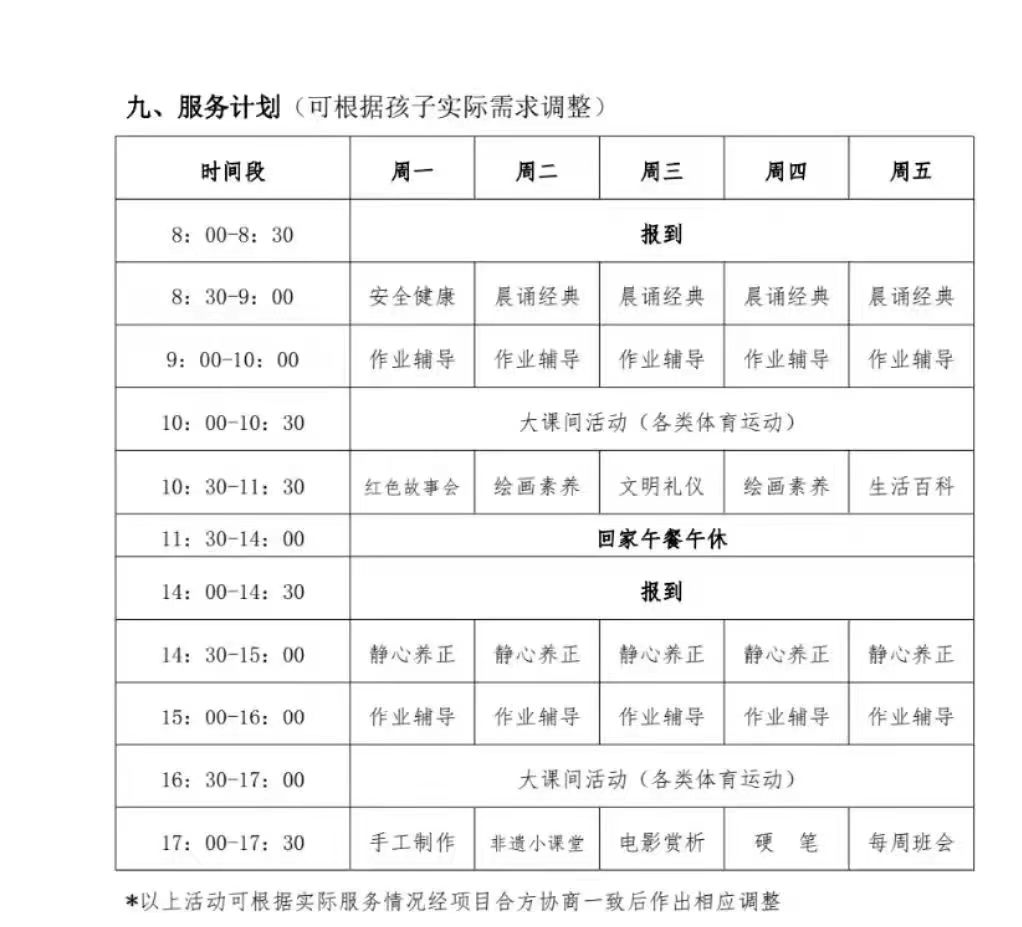 